FAKULTAS FARMASI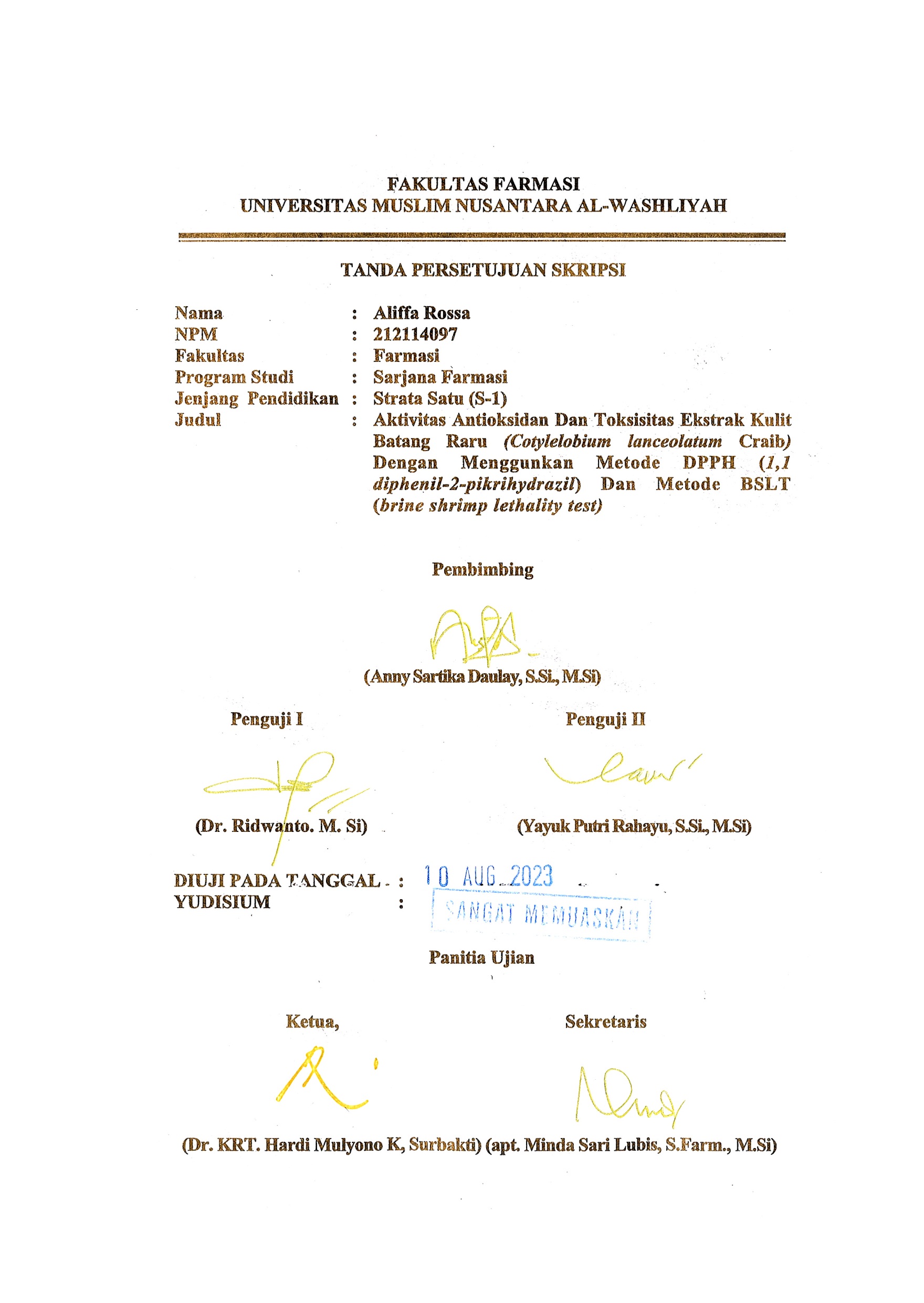 UNIVERSITAS MUSLIM NUSANTARA AL-WASHLIYAHTANDA PERSETUJUAN SKRIPSINama	: 	Aliffa RossaNPM	: 	212114097Fakultas	: 	FarmasiProgram Studi	: 	Sarjana FarmasiJenjang  Pendidikan	: 	Strata Satu (S-1)Judul	: 	Aktivitas Antioksidan Dan Toksisitas Ekstrak Kulit Batang Raru (Cotylelobium lanceolatum Craib) Dengan Menggunkan Metode DPPH (1,1 diphenil-2-pikrihydrazil) Dan Metode BSLT (brine shrimp lethality test)Pembimbing(Anny Sartika Daulay, S.Si., M.Si)Penguji I                    			            Penguji II      (Dr. Ridwanto. M. Si)  			  (Yayuk Putri Rahayu, S.Si., M.Si)DIUJI PADA TANGGAL	: YUDISIUM			:Panitia UjianKetua, 				Sekretaris  (Dr. KRT. Hardi Mulyono K, Surbakti) (apt. Minda Sari Lubis, S.Farm., M.Si)